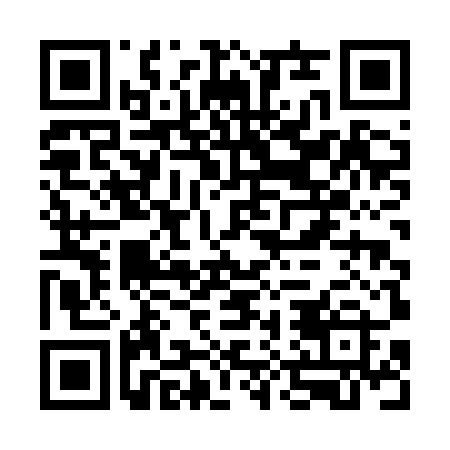 Ramadan times for Antgurgliai, LithuaniaMon 11 Mar 2024 - Wed 10 Apr 2024High Latitude Method: Angle Based RulePrayer Calculation Method: Muslim World LeagueAsar Calculation Method: HanafiPrayer times provided by https://www.salahtimes.comDateDayFajrSuhurSunriseDhuhrAsrIftarMaghribIsha11Mon4:534:536:5612:414:276:286:288:2312Tue4:504:506:5312:414:296:306:308:2513Wed4:484:486:5112:414:316:326:328:2714Thu4:454:456:4812:404:326:346:348:3015Fri4:424:426:4612:404:346:366:368:3216Sat4:394:396:4312:404:366:386:388:3417Sun4:364:366:4012:394:376:406:408:3618Mon4:334:336:3812:394:396:426:428:3919Tue4:304:306:3512:394:406:446:448:4120Wed4:274:276:3312:394:426:466:468:4321Thu4:244:246:3012:384:446:486:488:4622Fri4:214:216:2812:384:456:506:508:4823Sat4:184:186:2512:384:476:526:528:5124Sun4:154:156:2212:374:486:546:548:5325Mon4:124:126:2012:374:506:566:568:5626Tue4:094:096:1712:374:516:586:588:5827Wed4:064:066:1512:374:536:596:599:0128Thu4:024:026:1212:364:547:017:019:0329Fri3:593:596:1012:364:567:037:039:0630Sat3:563:566:0712:364:577:057:059:0831Sun4:524:527:041:355:598:078:0710:111Mon4:494:497:021:356:008:098:0910:142Tue4:464:466:591:356:028:118:1110:163Wed4:424:426:571:346:038:138:1310:194Thu4:394:396:541:346:058:158:1510:225Fri4:354:356:521:346:068:178:1710:256Sat4:324:326:491:346:078:198:1910:287Sun4:284:286:471:336:098:218:2110:318Mon4:254:256:441:336:108:238:2310:349Tue4:214:216:421:336:128:258:2510:3710Wed4:174:176:391:326:138:278:2710:40